Региональная общественная организация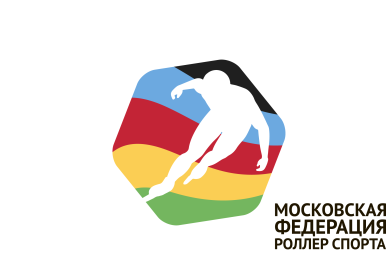 «МОСКОВСКАЯ ФЕДЕРАЦИЯ РОЛЛЕР СПОРТА»г. Москва, ул. Ст. Басманная, д.13,  стр.1, тел.: +7 (925) 5178312,www.mfrs.info, e-mail: info@mfrs.infoПредставление  от « ____ »  ___________ 2019 г. № __на присвоение первого, второго, третьего спортивного/юношеского разряда, норматив «Юный фигурист», МСМК, МС, КМС, I, II, III, IV, V ступени (ненужное зачеркнуть)по роллер спорту  (1280008511Я) следующим спортсменам:Тренер/спортсмен ответственный за подачу представления          /____________________ /  ___________________														     (подпись)			         (ФИО)Представление подается в бумажном и электронном виде на astrafrs@gmail.comКод дисциплин:фигурное катание - одиночное - двурядные коньки - обязательная программа 1280011811Бфигурное катание - одиночное - двурядные коньки - произвольная программа 1280021811Бфигурное катание - одиночное - двурядные коньки - двоеборье 1280031811Дфигурное катание - одиночное - однорядные коньки 1280041811Ятрек 300 м 1280051811Лтрек 500 м 1280061811Лтрек 1000 м 1280071811Лтрек - гонка на очки 5000 м 1280081811Нтрек - гонка с выбыванием 10000 м 1280091811Нтрек - гонка с выбыванием на очки 10000 м 1280101811Лтрек - гонка с выбыванием 15000 м 1280111811Лтрек - эстафета 3000 м 1280121811Лспринт 100 м 1280131811Яспринт 300 м 1280141811Яспринт 1 круг 1280151811Яспринт 500 м1 280161811Яспринт 1000 м 1280171811Ягонка на очки 1280181811Ягонка с выбыванием 1280191811Яэстафета 5000 м 1280201811Лгонка - марафон 1280211811Лскоростной слалом 1280221811Яслайды 1280231811Лфристайл - слалом 1280241811Япрыжок в высоту на роликовых коньках 1280261811Лхоккей 1280252811Мхоккей с мячом на роликовых коньках 1280272811Ю К представлению на присвоение или к обращению Заявителя прилагаются:а) копия протокола или выписка из протокола соревнования, отражающего выполнение норм, требований и условий их выполнения; Только страница с результатом спортсмена.б) копии второй и третьей страниц паспорта гражданина Российской Федерации, а при его отсутствии  -  копии страниц паспорта гражданина Российской Федерации, удостоверяющего личность гражданина Российской Федерации за пределами территории Российской Федерации, содержащих сведения о фамилии, имени, отчестве (при наличии), органе, выдавшем документ, дате окончания срока действия документа.  Для лиц, не достигших возраста четырнадцати лет,  -  копия свидетельства о рождении;в) две фотографии размером 3х4 см. (если не отдавали с пакетом документов на вступление)Подтверждение разряда.Пункт 59. Положение о Единой всероссийской спортивной классификацииВ случае если спортсмен в течение срока, на который был присвоен спортивный разряд, повторно выполнил нормы, требования и условия (подтвердил спортивный разряд) (далее – подтверждение), срок действия такого спортивного разряда продлевается на соответствующий срок, установленный пунктами 45-48 Положения, со дня окончания срока, на который он был присвоен.Для принятия решения о подтверждении спортивного разряда, в срок не ранее чем за 2 месяца до дня окончания и не позднее дня окончания срока, на который был присвоен спортивный разряд, в Организацию подается ходатайство о подтверждении спортивного разряда, заверенное печатью (при наличии) и подписью руководителя спортивной федерации, физкультурно-спортивной организации, организации, осуществляющей спортивную подготовку, образовательной организации, подразделения федерального органа, должностного лица или Заявителя соответственно, содержащее фамилию, имя, отчество (при наличии), дату рождения спортсмена, а также сведения о наименовании соревнования, месте и дате его проведения, о выполнении норм, требований и условий их выполнения для подтверждения спортивного разряда, а также фамилию, имя, отчество (при наличии) председателя судейской коллегии (главного судьи) (далее – Ходатайство).№Ф.И.О.Дата рожденияНаличие спортивного разрядаДата выполнения (подтверждения) разрядаНаименование соревнований, место и дата проведения, дисциплина, код дисциплиныПоказанный результатФ.И.О. тренера-преподавателя1.Иванов Иван Иванович01.01.20073Ю21.04.2019Чемпионат и Первенство Москвы по роллер спорту, 21 апреля 2019 (Скоростной слалом) 1280221811Я5,338 сек Самоподготовка2.Петров Петр Иванович02.02.2005-16.05.2019Чемпионат и Первенство России 2019 по роллер спорту, 16-18 мая 2019 (Фристайл-слалом) 1280241811Я62/31 балл Попов А.А.3.Иванова Наталья Ивановна03.03.2004-16.03.2019Чемпионат и Первенство Москвы - фигурное катание – одиночное – однорядные коньки 1280041811Я3 место, сумма баллов 24,86, техника 10,13 баллАндреева А.А.4.Крузенштерн Иван Фёдорович01.01.20013С21.04.2019Чемпионат и Первенство Москвы по роллер спорту, 21 апреля 2019 (Спринт 100м) 1280131811Я12,44 секЧелюскин А. А.5.6.7.